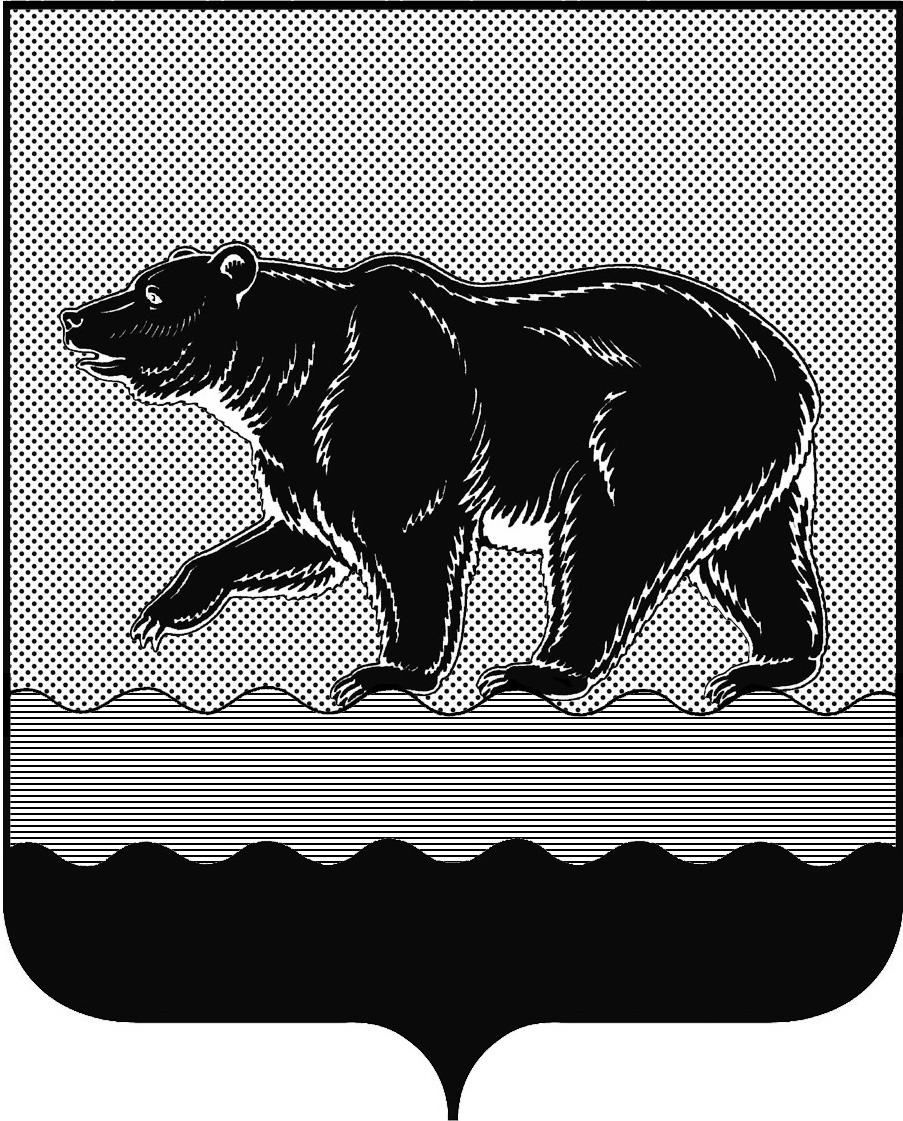 СЧЁТНАЯ ПАЛАТАГОРОДА НЕФТЕЮГАНСКА16 микрорайон, 23 дом, помещение 97, г. Нефтеюганск, 
Ханты-Мансийский автономный округ - Югра (Тюменская область), 628310  тел./факс (3463) 20-30-55, 20-30-63 E-mail: sp-ugansk@mail.ru www.admugansk.ru Заключение на проект изменений в муниципальную программу
города Нефтеюганска «Развитие культуры и туризма
в городе Нефтеюганске»Счётная палата города Нефтеюганска на основании статьи 157 Бюджетного кодекса Российской Федерации, Положения о Счётной палате города Нефтеюганска, рассмотрев проект изменений в муниципальную программу города Нефтеюганска «Развитие культуры и туризма в городе Нефтеюганске» (далее по тексту – проект изменений), сообщает следующее:1. При проведении экспертно-аналитического мероприятия учитывалось наличие экспертизы:1.1. Департамента финансов администрации города Нефтеюганска на предмет соответствия проекта изменений бюджетному законодательству Российской Федерации и возможности финансового обеспечения его реализации из бюджета города Нефтеюганска.1.2. Департамента экономического развития администрации города Нефтеюганска на предмет соответствия:	- проекта изменений Порядку принятия решения о разработке муниципальных программ города Нефтеюганска, их формирования, утверждения и реализации, утверждённому постановлением администрации города Нефтеюганска от 18.04.2019 № 77-нп «О модельной муниципальной программе города Нефтеюганска, порядке принятия решения о разработке муниципальных программ города Нефтеюганска, их формирования, утверждения и реализации» (далее по тексту – Порядок от 18.04.2019 
№ 77-нп):	- программных мероприятий целям муниципальной программы;	- сроков реализации муниципальной программы задачам;	- целевых показателей, характеризующих результаты реализации муниципальной программы, показателям экономической, бюджетной и социальной эффективности;	- требованиям, установленным нормативными правовыми актами в сфере управления проектной деятельностью.Предоставленный проект изменений соответствует Порядку от 18.04.2019 № 77-нп.  3. Проектом изменений планируется:3.1. В паспорте муниципальной программы увеличить бюджетные ассигнования на сумму 3 434,085 тыс. рублей, в том числе:за счёт средств местного бюджета - 2 348,585 тыс. рублей;за счёт средств окружного бюджета - 1 085,500 тыс. рублей.3.2. В таблице 2 «Перечень основных мероприятий муниципальной программы» ответственному исполнителю муниципальной программы комитету культуры и туризма:3.1. По программному мероприятию 1.1 «Развитие библиотечного и музейного дела, профессионального искусства, художественно-творческой деятельности; сохранение, возрождение и развитие народных художественных промыслов и ремёсел» увеличить средства окружного бюджета (финансирование наказов избирателей депутатам) на сумму 1 085,500 тыс. рублей по муниципальным бюджетным учреждениям культуры:- «Центр национальных культур» в сумме 585,500 тыс. рублей на приобретение самовара электрического, казанов, печей для казана, юрт башкирской и казахской;«Культурно-досуговый комплекс» в сумме 500,000 тыс. рублей на приобретение сценических костюмов, сценической обуви.3.2. По программному мероприятию 1.2 «Развитие дополнительного образования в сфере культуры» увеличить средства местного бюджета на сумму 4 089,458 тыс. рублей на фонд оплаты труда и начисления на выплаты по оплате труда работников муниципального бюджетного учреждения дополнительного образования «Детская школа искусств».3.3. По программному мероприятию 3.2 «Усиление социальной направленности культурной политики» уменьшить средства местного бюджета на сумму 1 740,873 тыс. рублей.4. Финансовые показатели, содержащиеся в проекте изменений, соответствуют расчётам, предоставленным на экспертизу.По итогам проведения финансово-экономической экспертизы, замечания и рекомендации отсутствуют, предлагаем направить проект изменений на утверждение.Председатель 					                                         С.А. Гичкина Исполнитель:инспектор инспекторского отдела № 1Счётной палаты города НефтеюганскаБатаева Лариса Николаевнател. 8 (3463) 20-30-63 Исх. от 20.11.2019 № 463 Исх. от 20.11.2019 № 463